GRADSKO VIJEĆEKLASA: URBROJ:								Karlovac, Nacrt Odluke o  uvjetima odobravanja  oslobađanja od plaćanja komunalnog doprinosa u pojedinačnim slučajevima-savjetovanje sa zainteresiranom javnošću-	Na temelju članka 78. stavak 1. točka 4. Zakona o komunalnom gospodarstvu („Narodne novine“ br. 68/18 i 110/18 – u daljnjem tekstu: Zakon), članka 35. Zakona o lokalnoj i područnoj (regionalnoj) samoupravi („Narodne novine“ br. 33/01, 60/01, 129/05, 109/07, 125/08, 36/09, 150/11, 144/12, 19/13, 137/15 i 123/17) i članka 34. i 97. Statuta Grada Karlovca („Glasnik Grada Karlovca“ br. 1/15-potpuni tekst, 3/18 i 13/18), a u svezi s člankom 9. Odluke o komunalnom doprinosu („Glasnik Grada Karlovca“ br. 1/19, dalje u tekstu: Odluka o komunalnom doprinosu) Gradsko vijeće Grada Karlovca je na _____ sjednici održanoj ____________2019. godine donijelo jeO D L U K UO UVJETIMA ODOBRAVANJA OSLOBAĐANJA OD PLAĆANJA KOMUNALNOG DOPRINOSA U POJEDINAČNIM SLUČAJEVIMAI	OPĆE ODREDBEČlanak 1.Ovom Odlukom utvrđuju se upravna područja te opći uvjeti i razlozi za djelomično ili potpuno oslobađanje od plaćanja komunalnog doprinosa u pojedinačnim slučajevima. Odluku o oslobađanju od plaćanja komunalnog doprinosa donosi Gradonačelnik Grada Karlovca odnosno Gradsko vijeće Grada Karlovca, a na osnovi te odluke Upravno tijelo Grada Karlovca nadležno za komunalno gospodarstvo (u daljnjem tekstu: Upravni odjel)  donosi rješenje. II	OPĆI UVJETI I RAZLOZI ODOBRAVANJA OSLOBAĐANJA OD PLAĆANJA KOMUNALNOG DOPRINOSAČlanak 2.U pojedinačnim slučajevima, na pisani zahtjev obveznika komunalnog doprinosa, Gradonačelnik Grada Karlovca na iznose čija pojedinačna vrijednost ne prelazi 0,5% iznosa prihoda bez primitaka ostvarenih u godini koja prethodi godini u kojoj se odlučuje o oslobađanju od plaćanja komunalnog doprinosa, a najviše do milijun kuna, a Gradsko vijeće na iznose preko milijun kuna utvrđene vrijednosti komunalnog doprinosa, mogu odobriti potpuno ili djelomično oslobađanje plaćanja komunalnog doprinosa u skladu s proračunskim mogućnostima za tekuću godinu i to u sljedećim slučajevima:Radi poticanja proširenja i otvaranja novih proizvodnih pogona na području Grada Karlovca obveznici komunalnog doprinosa koji grade građevine namijenjene proizvodnji ostvaruju pravo na oslobađanje od plaćanja komunalnog doprinosa u svim zonama u visini 100% obračunatog iznosa komunalnog doprinosa, a u postupku ozakonjenja 90% obračunatog iznosa komunalnog doprinosa.U cilju smanjenja depopulacije na području Grada Karlovca te poticanja gradnje obveznici komunalnog doprinosa koji grade ili ozakonjuju stambene zgrade ili kuće ostvaruju pravo na oslobađanje od plaćanja komunalnog doprinosa u svim zonama u visini 10% obračunatog iznosa komunalnog doprinosa.Radi razvijanja poljoprivredne proizvodnje na području Grada Karlovca investitori koji grade ili ozakonjuju objekte za poljoprivrednu proizvodnju ostvaruju pravo na oslobađanje od plaćanja komunalnog doprinosa u svim zonama u visini 90% obračunatog iznosa komunalnog doprinosa.Članak 3.Radi poticanja energetske učinkovitosti obveznik komunalnog doprinosa koji gradi ili ozakonjuje građevinu ili stambenu zgradu,  čija je godišnja potreba toplinske energije za grijanje jednaka ili manja od 15 kWh/m2 (pasivne kuće), sukladno posebnom propisu kojim se utvrđuju način i uvjeti energetskog pregleda zgrade i energetskog certificiranja (energetski razred A+), oslobađaju se od plaćanja komunalnog doprinosa u visini 60% obračunatog iznosa komunalnog doprinosa za sve zone plaćanja. Obveznik komunalnog doprinosa koji gradi ili ozakonjuje građevinu ili stambenu zgradu,  čija je godišnja potreba za toplinskom energijom za grijanje jednaka ili manja od 25 kWh/m2 (niskoenergetske kuće) sukladno posebnom propisu kojim se utvrđuju način i uvjeti energetskog pregleda zgrade i energetskog certificiranja (energetski razred A), oslobađaju se od plaćanja komunalnog doprinosa u visini 50% obračunatog iznosa komunalnog doprinosa za sve zone plaćanja. U svrhu dokazivanja gradnje iz stavka 1. ili 2. ovog članka, obveznik komunalnog doprinosa dostavlja Upravnom odjelu glavni projekt i sve njegove dijelove sukladno vrsti zahvata prema Zakonu o gradnji te izjavu glavnog projektanta ovjerenu kod javnog bilježnika.Smatra se da je obveznik komunalnog doprinosa postupio sukladno glavnom projektu za izgradnju stambene zgrade iz stavka 1. ili 2. ovog članka, kada Upravnom odjelu dostavi presliku izvješća o energetskom pregledu prema Metodologiji provođenja energetskog pregleda zgrada (energetski certifikat) u roku 30 dana od dana pravomoćnosti uporabne dozvole, a čime se dokazuju postignuti rezultati dobiveni provedbom mjera energetske učinkovitosti. Grad Karlovac zadržava i pravo izvršiti očevid izvedenog stanja zgrade putem treće stručne osobe. S obzirom na vrijeme potrebno za izgradnju građevina ove vrste, smatra se da se izvješće iz prethodnog stavka ovog članka mora dostaviti u Upravni odjel najkasnije u roku od 3 godine od izvršnosti akta koji dozvoljava građenje.Obveznik komunalnog doprinosa može prije isteka roka iz prethodnog stavka zatražiti produženje istog za 1 godinu, ako postoji opravdan razlog, o čemu odlučuje Upravni odjel.Ukoliko u roku iz stavka 5. ovog članka obveznik komunalnog doprinosa ne dostavi izvješće iz stavka 4. ovog članka Upravnom odjelu ili na prikladan način ne dokaže da zbog opravdanih razloga kasni s građenjem i zatraži produženje roka sukladno stavku 6. ovog članka, investitor nema pravo na oslobođenje sukladno odredbama stavka 1. i 2. ovog članka i obvezan je platiti visinu komunalnog doprinosa utvrđenu izračunom bez oslobođenja.Članak 4.Obveznik komunalnog doprinosa koji ostvaruje pravo na popust po više osnova iz ove Odluke može iskoristiti samo jednu, za njega najpovoljniju osnovu.Članak 5.             Za ostvarivanje prava na oslobađanje od plaćanja komunalnog doprinosa sukladno ovoj Odluci pisani zahtjev obveznik mora podnijeti u roku šest mjeseci od  pravomoćnosti građevinske dozvole ili rješenja o izvedenom stanju odnosno po pravomoćnosti uporabne dozvole za skladište i građevinu namijenjenu proizvodnji.  Članak 6.Područja zona za obračun komunalnog doprinosa iz ove Odluke utvrđena su člankom 6. Odluke o komunalnom doprinosu, a jedinična vrijednost komunalnog doprinosa za obračun po m3 po pojedinoj zoni utvrđena je člankom 7. Odluke o komunalnom doprinosu.Članak 7.Ako se uvidom u dokumentaciju ili očevidom utvrdi odstupanje od utvrđenih uvjeta iz ove odluke temeljem kojih je obveznik komunalnog doprinosa oslobođen plaćanja komunalnog doprinosa, tijelo Grada Karlovca iz članka 1. stavka 2. ove odluke poništit će odluku o oslobađanju od plaćanja komunalnog doprinosa.  U slučaju iz prethodnog  stavka obveznik je dužan uplatiti u proračun Grada Karlovca razliku iznosa komunalnog doprinosa u visini oslobađanja temeljem rješenja Upravnog odjela.Članak 8.Iznos oslobađanja od plaćanja komunalnog doprinosa, odnosno umanjenja komunalnog doprinosa iz članka 2. i 3. smatra se potporom male vrijednosti (de minimis potporom). Upravni odjel u postupku donošenja odluke iz članka 1 stavka 2. ove Odluke zatražit će mišljenje upravnog tijela Grada Karlovca nadležnog za poslove izvješćivanja o potporama male vrijednosti da je oslobađanje od plaćanja komunalnog doprinosa u skladu s pravilima i propisima kojima se uređuju državne potpore.Temeljem Uredbe Komisije (EU) br. 1407/2013 od 18. prosinca 2013. godine o primjeni članka 107. i 108. Ugovora o funkcioniranju Europske unije na de minimis potpore, iznos koji investitor iz članka 2. stavak 1. točka 1. i 2. i članka 4. ove Odluke može ostvariti oslobađanjem od plaćanja komunalnog doprinosa ne smije biti veći od iznosa 200.000,00 EUR-a izraženo u kunama po srednjem tečaju Hrvatske narodne banke na dan podnošenja zahtjeva za oslobađanje (u iznos od 200.000,00 EUR-a ulaze sve potpore male vrijednosti koje je obveznik primio u godini u kojoj je podnio zahtjev za oslobađanje i u prethodne dvije fiskalne godine uključujući i potpore dobivene temeljem ove Odluke.)Djelomično oslobađanje od plaćanja komunalnog doprinosa za objekte namijenjene primarnoj poljoprivrednoj proizvodnji iz članka 2. stavak 1. točka 3. smatra se potporom male vrijednosti sukladno Uredbi Komisije (EU) br. 1408/2013.Ukupni iznos dodijeljenih potpora male vrijednosti sukladno Uredbi Komisije (EU) br. 1408/2013 koji je dodijeljen jednom poduzetniku ne smije prijeći iznos od 15.000,00 EUR-a tijekom trogodišnjeg fiskalnog razdoblja.Ako se u postupku donošenja odluke odnosno rješenja o oslobađanju od plaćanja komunalnog doprinosa utvrdi da bi iznos oslobođenja od komunalnog doprinosa bio veći od 200.000,00 EUR-a odnosno 15.000,00 EUR-a za objekte namijenjene primarnoj poljoprivrednoj proizvodnji, obveznik komunalnog doprinosa iz članka 2. i 3. će biti oslobođen plaćanja komunalnog doprinosa u razmjernom djelu do iznosa 200.000,00 EUR-a  odnosno 15.000,00 EUR-a za objekte namijenjene primarnoj poljoprivrednoj proizvodnji.Obveznik iz članka 2. i 3. svakom zahtjevu za oslobađanje od plaćanja mora priložiti izjavu o korištenim potporama male vrijednosti za potpore koje je zaprimio u razdoblju od tri godine (za tekuću godinu u kojoj je podnio zahtjev za oslobađanje od plaćanja komunalnog doprinosa i prethodne dvije fiskalne godine).Članak 9.Smanjenje obveze za komunalni doprinos ne može ostvariti pravna ili fizička osoba ukoliko ima nepodmirene obveze prema Gradu i trgovačkim društvima kojima je Grad vlasnik, te obveze prema Gradu za koje evidenciju vodi Porezna uprava (porez na dohodak i prirez, lokalni porezi).Smanjenje obveze za komunalni doprinos ne može ostvariti pravna ili fizička osoba čiji osnivač je u prethodnih 5 godina u povezanim društvima imao ili ima još uvijek nepodmirene obveze prema Gradu koje su zbog stečaja ili likvidacije povezanih društava morale biti otpisane.Potvrdu o ispunjavanju uvjeta iz stavaka 1. i 2. ovog članka izdaje upravno tijelo Grada Karlovca nadležno za poslove financija, a sve poslove iz djelokruga državnih potpora, osim donošenja odluke i rješenja o oslobađanju od plaćanja komunalnog doprinosa, obavlja upravno tijelo Grada Karlovaca nadležno za poslove izvješćivanja o potporama male vrijednosti.III	ZAVRŠNE ODREDBEČlanak 10.Ova Odluka stupa na snagu osmog dana od objave u „Glasniku Grada Karlovca“.PREDSJEDNIK GRADSKOG VIJEĆA   GRADA KARLOVCA                      						         Matija Furač, struč.spec.oec.		REPUBLIKA HRVATSKA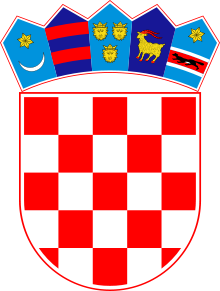 KARLOVAČKA ŽUPANIJA GRAD KARLOVAC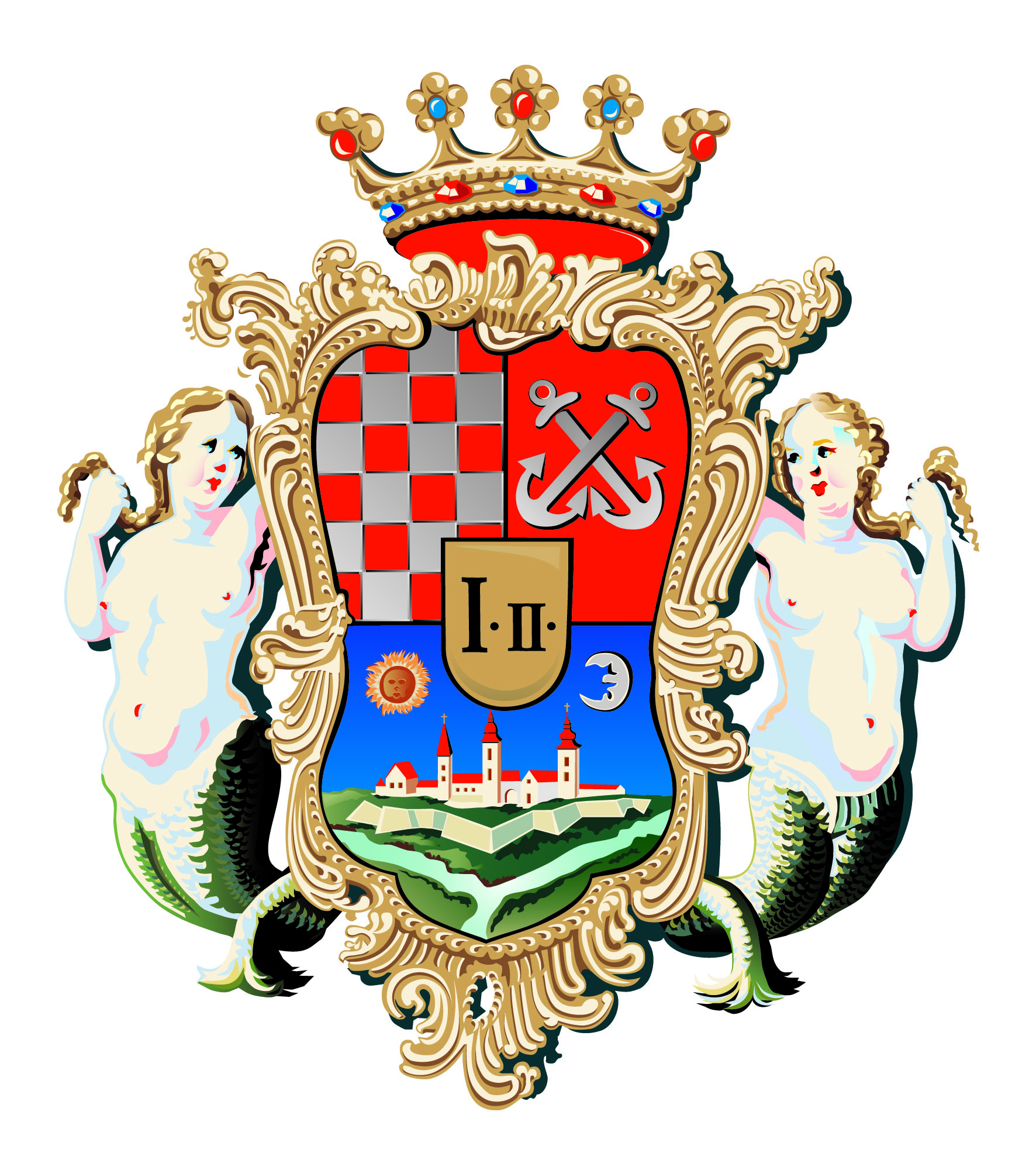 